H O T Ă R Â R E A Nr.11Din 28 ianuarie 2020Pentru aprobarea Regulamentului privind stabilirea domeniilor serviciilor publice și locurilor pentru prestarea activităţii/muncii neremunerate în folosul comunităţii, stabilită de către instanța de judecată.Având în vedere:- Documentația - Regulament privind stabilirea domeniilor serviciilor publice și locurilor pentru prestarea activităţii/muncii neremunerate în folosul comunităţii, stabilită de către instanța de judecată.- Anunțul public înregistrat sub nr.4195/18.12.2019 cu privire la aducerea la cunoștință publică a proiectului: Regulament privind stabilirea domeniilor serviciilor publice și locurilor pentru prestarea activităţii/muncii neremunerate în folosul comunităţii, stabilită de către instanța de judecată.- Referatul de aprobare inițiat de primarul comunei Bratca, înregistrat sub nr.238/22.01.2020  privind  propunerea de aprobare a Regulamentului privind stabilirea domeniilor serviciilor publice și locurilor pentru prestarea activităţii/muncii neremunerate în folosul comunităţii, stabilită de către instanța de judecată.- Raportul de specialitate nr.239/22.01.2020 privind  propunerea de aprobare a Regulamentului privind stabilirea domeniilor serviciilor publice și locurilor pentru prestarea activităţii/muncii neremunerate în folosul comunităţii, stabilită de către instanța de judecată.- avizele comisiilor de specialitate din cadrul Consiliului local al comunei Bratca;Ţinând seama de prevederile:- art.64, art.85 alin.2) lit.b), art.93 alin.3) din Legea nr.286/2009 - Codul Penal, cu modificările şi completările ulterioare.- Legii nr.24/2000 privind normele de tehnică legislativă pentru elaborarea actelor normative, republicată, cu modificările şi completările ulterioare;- art.129 alin.1), alin.14 din O.U.G nr.57/2019 privind Codul administrativ, cu modificările şi completările ulterioare; - art.2 şi art.16 din O.G. nr.55/2002 privind regimul juridic al sanctiunii prestarii unei activitati in folosul comunitatii, cu modificările şi completările ulterioare; - art.2 alin.3) şi art.9 din O.G. nr.2/2001 privind regimul juridic al contravenţiilor, cu modificările şi completările ulterioare; - Legea nr.253/2013 privind executarea pedepselor, a măsurilor educative şi a altor măsuri neprivative de libertate dispuse de organele judiciare în cursul procesului penal, cu modificările şi completările ulterioare; - Codul de procedură penală aprobat prin Legea nr.135/2010, cu modificările şi completările ulterioare;  - Legea nr.252/2013 de organizare şi funcţionare a serviciilor de probaţiune, cu modificările şi completările ulterioare; - H.G nr. 1079/2013 pentru aprobarea Regulamentului de aplicare a dispozitiilor Legii nr. 252/2013 privind organizarea si functionarea sistemului de probatiune, cu modificările şi completările ulterioare; - Legii nr.52/2003 privind transparenţa decizională în administraţia publică, republicată.În temeiul prevederilor art.136 alin.1), art.139 alin.1), art.196 alin.1) lit.b) din O.U.G nr.57/2019 privind Codul administrativ, cu modificările şi completările ulterioare; Cu 12 voturi pentru, 0 abțineri și 0 voturi împotrivă.                       	               CONSILIUL LOCAL AL  COMUNEI BRATCA                                                             H O T Ă R Ă Ş T E :Art.1 - Se aprobă Regulamentul privind stabilirea domeniilor serviciilor publice și locurilor pentru prestarea activităţii/muncii neremunerate în folosul comunităţii, stabilită de către instanța de judecată, redat în anexa la prezenta hotărâre.Art.2 - Programul de muncă precum şi normele privind executarea de activităţi în folosul comunităţii sunt cele stabilite potrivit legii şi Regulamentului prevăzut în anexa la prezenta hotărâre. Art.3 - Pe baza copiei dispozitivului hotărârii judecătoreşti privind sancţiunea prestării unei sancţiunii, Biroul financiar contabil și administrativ( taxe şi impozite) va opera stingerea obligaţiilor fiscale, reprezentând amenzile pentru care contravenienţii au prestat activităţi în folosul comunităţii.             Art.4 - Prezenta hotărâre se comunică cu Instituţia Prefectului Judeţului Bihor, primarul comunei Bratca, Biroul financiar contabil și administrativ (taxe şi impozite), se va afișa la sediul și pe site-ul: www.primaria-bratca.ro al Primăriei comunei Bratca, iar un exemplar se păstrează la dosarul de şedinţă.	Art.5 - Cu ducerea la îndeplinire a prevederilor se încredinţează primarul Comunei Bratca și Biroul financiar contabil și administrativ (taxe şi impozite).PREŞEDINTE DE ŞEDINŢĂ        	           LIVIU GHEORGHE GROZACONTRASEMNEAZĂSECRETAR GENERALIONUȚ STURZ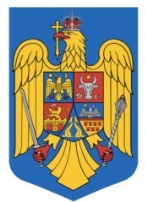 ROMÂNIA                                                         JUDEŢUL BIHOR                                                   COMUNA BRATCACONSILIUL LOCALROMÂNIA                                                         JUDEŢUL BIHOR                                                   COMUNA BRATCACONSILIUL LOCAL